Regulacja zdolności do pracy 
w małych i mikroprzedsiębiorstwach UE za pomocą narzędzi multimedialnych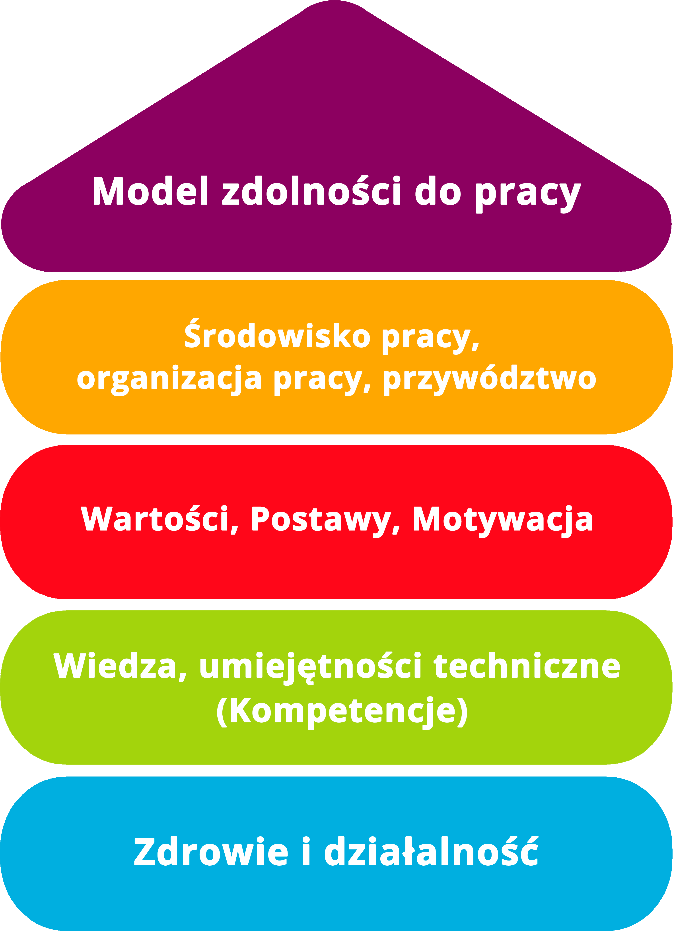 Narzędzie 9Kontrola miejsca pracyCel W wielu przypadkach praca przy biurku i monitorze wiąże się ze szczególnymi, czasem bardzo dużymi obciążeniami, których można uniknąć dzięki odpowiedniemu zaprojektowaniu stanowisk pracy. W rezultacie długotrwałe utrzymanie zdolności do pracy może być wspierane przez niewielkie zmiany.Celem tego narzędzia jest takie usprawnienie pracy biurowej, aby pracownicy mogli wykonywać swoją pracę w sposób zdrowy i nieograniczony aż do emerytury.Grupa docelowaKadra kierownicza, właściciele i dyrektorzy zarządzającyPracownicyKorzyściZa pomocą narzędzia "Kontrola miejsca pracy" możesz sprawdzić jakość miejsca pracy w swoim biurze. Każde miejsce z osobna powinno zostać sprawdzone, ponieważ warunki między miejscami zawsze będą się różnić. Kontrola miejsca pracy może służyć jako wstęp do kompleksowej oceny ryzyka.Czas trwaniaPrzeprowadzenie kontroli miejsca pracy wymaga około 20 minut. Konieczne działania powinny być później przedyskutowane z kierownictwem lub pracownikami.Sposób korzystania z narzędzia Po opisaniu miejsca pracy w pierwszym kroku, zaznacz, czy Twoje miejsce pracy jest optymalne pod względem wymienionych punktów ("tak") czy nie ("nie"). Jeśli to możliwe, wprowadź małe zmiany od razy, a następnie oceń swoje miejsce pracy po wprowadzeniu zmian. W razie potrzeby wyjaśnij swoją ocenę w kolumnie "Uwagi", aby móc się do niej odnieść przy opracowywaniu dalszych działań.Kontrola miejsca pracy obejmuje następujące obszary: Opis stanowiska pracyRozmieszczenie sprzętu roboczego w pomieszczeniuOświetlenie i warunki oświetlenioweKlimat i hałas w pomieszczeniuStół roboczy, powierzchnia roboczaRozmieszczenie sprzętu roboczegoKrzesła do pracy biurowejPomoc w razie wypadkuDrabiny i schodyInnePlan działania: Wymień punkty, w których udzielono odpowiedzi negatywnej. Określ znaczenie poszczególnych działań (priorytet) i ustal konkretną potrzebę działania w planowanym planie działania: Co należy zrobić, aby optymalnie zaprojektować stanowisko pracy w biurze?Źródło: Narzędzie to zostało opracowane w ramach projektu "AKKU". Projekt ten był finansowany przez Federalne Ministerstwo Pracy i Spraw Socjalnych (BMAS) w ramach Inicjatywy Neue Qualität der Arbeit (INQA) i był profesjonalnie wspierany przez Federalny Instytut Bezpieczeństwa i Higieny Pracy (BAuA) w Berlinie. Partnerami wiodącymi projektu byli: ZWH Düsseldorf, IST Wuppertal, d ialogo Wuppertal, IAW (Instytut RWTH Aachen).Opis stanowiska pracyOpis stanowiska pracyNazwa firmyMiejsce pracy (imię i nazwisko pracownika)Opis/komentarze (pomieszczenie, wyposażenie, etc. )Rozmieszczenie sprzętu roboczego w pomieszczeniuRozmieszczenie sprzętu roboczego w pomieszczeniuRozmieszczenie sprzętu roboczego w pomieszczeniuRozmieszczenie sprzętu roboczego w pomieszczeniuOptymalne miejsce pracy?Ewentualne działania w celu poprawyCzy miejsce pracy jest optymalne?UwagiStanowisko pracy lub ekran są ustawione równolegle do okna z kierunkiem patrzeniaUstaw odpowiednio stanowisko pracy lub ekran. Tak NieObszar swobodnego ruchu na stanowisku pracy wynosi co najmniej 1,50 m2Zmień miejsce pracy tak, aby nieograniczona powierzchnia swobodnego ruchu wynosiła co najmniej 1,50 m2. Tak Nie Głębokość strefy użytkownika na stanowisku pracy wynosi co najmniej 1m. Przeprojektuj miejsce pracy Tak NiePrzejścia są dostatecznie szerokie. Do 5 użytkowników – 0,88 m.Do 20 użytkowników – 
1 m. Zaprojektuj przestrzeń roboczą w taki sposób, aby przejścia były wystarczająco szerokie. Tak NiePodłoga jest bezpieczna do chodzenia.Usuń przedmioty, o które można się potknąć. Napraw podłogę.  Tak Nie3. Oświetlenie i warunki oświetleniowe3. Oświetlenie i warunki oświetleniowe3. Oświetlenie i warunki oświetleniowe3. Oświetlenie i warunki oświetlenioweOptymalne miejsce pracy?Ewentualne działania w celu poprawyCzy miejsce pracy jest optymalne?UwagiNie występują odblaski od opraw oświetleniowych lub jasnych powierzchni. Na powierzchni ekranu nie występują przeszkadzające odbicia - np. od lamp, okien.Jeśli to możliwe, należy odpowiednio przeprojektować miejsce pracy. Tak NieOświetlenie (średnio 500 lux) jest wystarczające.Zamontuj oświetlenie. Otwórz osłonę przeciwsłoneczną, gdy nie jest już potrzebna.Wskaż uszkodzone lampy.  Tak NieDostępne są odpowiednie regulowane urządzenia ochrony przeciwsłonecznej, które pomagają uniknąć odblasków i odbić.Wykorzystaj odpowiednio istniejące wyposażenie (np. żaluzje, rolety, ścianki działowe). Tak Nie4. Klimat i hałas w pomieszczeniu4. Klimat i hałas w pomieszczeniu4. Klimat i hałas w pomieszczeniu4. Klimat i hałas w pomieszczeniuOptymalne miejsce pracy?Ewentualne działania w celu poprawyCzy miejsce pracy jest optymalne?UwagiOdpowiadają mi warunki klimatyczne (temperatura powietrza, cyrkulacja powietrza) w moim miejscu pracy.Jeśli tak nie jest, zaznacz „Nie” i opisz swoje uwagi w odpowiedniej kolumnie. Tak NieMoje miejsce pracy jest wolne od zakłóceń spowodowanych hałasem.Jeśli tak nie jest, zaznacz „Nie” i opisz swoje uwagi w odpowiedniej kolumnie.  Tak Nie5. Stół roboczy, powierzchnia robocza5. Stół roboczy, powierzchnia robocza5. Stół roboczy, powierzchnia robocza5. Stół roboczy, powierzchnia roboczaOptymalne miejsce pracy?Ewentualne działania w celu poprawyCzy miejsce pracy jest optymalne?UwagiWielkość powierzchni roboczej (powierzchni stołu) wynosi co najmniej 1,60m x 0,80m lub 1,28m2. W przypadku korzystania z dodatkowego sprzętu może być konieczna większa powierzchnia robocza.Powiększ powierzchnię roboczą i/lub stwórz wolne powierzchnie robocze (np. wykorzystaj miejsce w półkach, szufladach)Jeśli to konieczne, porozmawiaj z kierownictwem.  Tak NieWysokość stołu roboczego wynosi 0.74m (± 0.02m) lub stół z regulacją wysokości jest odpowiednio ustawiony.OBECNA wysokość = ___cmDOCELOWA wysokość = ___cmRamiona zwisają luźno w dół, a przedramiona tworzą linię poziomą z klawiaturą. Ramiona i przedramiona tworzą kąt 90° lub większy. Tak NieWystarczająca przestrzeń dla nóg i stóp jest dostępna. Przestrzeń na nogi dla miejsca siedzącego wynosi co najmniej 0,85 m.Usuń ograniczające przedmioty – np.: komputer, drukarkę, makulaturę. Tak NieStanowiska pracy siedzącej i stojącej mają regulowaną wysokość co najmniej od 0,65 m do 1,25 m.Jeśli to możliwe, przeprojektuj lub odnów miejsce pracy. Tak NieNa stanowiskach pracy stojącej przestrzeń na stopy powinna mieć co najmniej 79 cm szerokości, 15 cm głębokości i 12 cm wysokości.Jeśli to możliwe, przeprojektuj lub odnów miejsce pracy. Tak Nie6. Rozmieszczenie sprzętu roboczego6. Rozmieszczenie sprzętu roboczego6. Rozmieszczenie sprzętu roboczego6. Rozmieszczenie sprzętu roboczegoOptymalne miejsce pracy?Ewentualne działania w celu poprawyCzy miejsce pracy jest optymalne?UwagiTam, gdzie często używane są szablony, stosuje się uchwyty do szablonów, które są wystarczająco duże, stabilne i mają możliwość regulacji nachylenia w zakresie od 15 do 75 stopniZamontuj uchwyt na szablony. Tak NieCzęsto używany sprzęt roboczy (np. ekran) jest umieszczony centralnie w polu widzenia, aby w miarę możliwości uniknąć niewygodnych pozycji głowy i ciała.Ustaw ekran centralnieUmieść ekran bezpośrednio na stole roboczym (nie na komputerze lub innych przedmiotach). ).Skontroluj odległość od ekranu.  Tak NieOdległość między oczami użytkownika a ekranem, klawiaturą i szablonem jest zasadniczo taka sama i wynosi co najmniej 0,5 m.Sprawdź odległość od ekranu. Zaaranżuj miejsce pracy odpowiednio. Tak NieGórna linia na ekranie znajduje się na poziomie oczu lub niżej.Obniż ekran. Nie używaj obrotowych ramion ani stojaków. Zdejmij ekran z komputera lub innych przedmiotów.  Tak NieKlawiatura jest oddzielona od ekranu i może być różnie ustawiona. Przed klawiaturą jest wystarczająco dużo miejsca (co najmniej 0,10 m do 0,15 m), aby położyć ręce.	Uwzględnij miejsce na podpórkę na ręce przed klawiaturą. Jeśli to konieczne, podłącz dłuższy kabel.  Tak Nie7. Krzesła do pracy biurowej7. Krzesła do pracy biurowej7. Krzesła do pracy biurowej7. Krzesła do pracy biurowejOptymalne miejsce pracy?Ewentualne działania w celu poprawyCzy miejsce pracy jest optymalne?UwagiFotel biurowy jest stabilny, np. posiada podstawę z pięcioma punktami podparcia (kółka).Nie należy wymieniać stabilnego biurowego fotela pracowniczego. Tak NieNiezamierzone odepchnięcie lub stoczenie się krzesła biurowego nie jest możliwe.Kółka należy stosować odpowiednio do pokrycia podłogi: do wykładzin dywanowych kółka twarde (jednokolorowe), do gładkich, twardych podłóg kółka miękkie (dwukolorowe). Tak NieCzy siedzisz prawidłowo? Krzesło jest ustawione w taki sposób, że siedzisko znajduje się na wysokości kolan, a górna i dolna część nóg tworzą kąt 90° lub większy.Dopasuj krzesło.  Tak NieKształt i możliwości regulacji krzesła roboczego umożliwiają przyjęcie ergonomicznej postawy siedzącej (stopy na podłodze, postawa wyprostowana itp.)W razie potrzeby (np. gdy stopy wiszą w powietrzu) należy zastosować podnóżki, aby zrównoważyć wysokość siedziska i odległość od podłogi.  Tak NieOparcie jest odchylane i dobrze podpiera plecy w różnych pozycjach siedzących, zwłaszcza w odcinku lędźwiowym. Sięga ono aż do łopatek lub ma regulowaną wysokość.Dopasuj siłę nacisku i wysokość oparcia do swojej wagi i wzrostu.  Tak NieKrzesło do pracy biurowej jest ustawiane odpowiednio do danego użytkownika.Dopasuj krzesło indywidualnie. Tak NiePrzeprowadzono instruktaż dotyczący obsługi biurowego fotela roboczego.Przeprowadź indywidualny instruktaż użytkownika. W razie potrzeby, porozmawiaj z kierownictwem.  Tak Nie8. Pomoc w razie wypadku8. Pomoc w razie wypadku8. Pomoc w razie wypadku8. Pomoc w razie wypadkuOptymalne miejsce pracy?Ewentualne działania w celu poprawyCzy miejsce pracy jest optymalne?UwagiZastosowano niezbędne środki pierwszej pomocy.Zapewnij środki pierwszej pomocyPrzygotuj oznakowanie.  Tak NieWdrożono konieczne środki ochrony przeciwpożarowej.Sprawdź liczbę i przydatność środków gaśniczych (gaśnic). Przestrzegaj terminów kontroli gaśnic. Zapewnij swobodny dostęp do środków gaśniczych. Oznacz środki gaśnicze. Nie zmieniaj dróg i drzwi ewakuacyjnych.  Tak NiePracownicy są poinstruowani w zakresie obsługi gaśnic, zachowania się w przypadku pożaru i udzielania pierwszej pomocy.Przeprowadź instruktaż według zaleceń.  Tak Nie9. Drabiny i schody9. Drabiny i schody9. Drabiny i schody9. Drabiny i schodyOptymalne miejsce pracy?Ewentualne działania w celu poprawyCzy miejsce pracy jest optymalne?UwagiOd wysokości składowania powyżej 1,80 m dostępne są odpowiednie drabiny i stopnie.Stosowane są wyłącznie oznaczone drabiny i stopnie (normy UE). Drabiny i stopnie są regularnie sprawdzane przez wykwalifikowaną osobę. Pracownicy są przeszkoleni w zakresie obsługi. Tak Nie10. Inne10. Inne10. Inne10. InneOptymalne miejsce pracy?Ewentualne działania w celu poprawyCzy miejsce pracy jest optymalne?UwagiPrzejścia są wolne od niebezpieczeństw związanych z upadkiem i potknięciem (np. kable elektryczne, teczki z dokumentami, torby itp. na podłodze).	Usuń przedmioty w miarę możliwości, aby przejścia były bezpiecznie dostępne.  Tak NieWyposażenie elektryczne nie wykazuje widocznych usterek (np. uszkodzone wtyczki, przedłużacze i kable przyłączeniowe urządzeń).W razie potrzeby zwróć się do zewnętrznego elektryka.  Tak Nie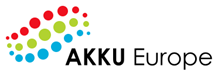 Plan działaniaPlan działaniaPlan działaniaCo?(Jakie działanie jest podejmowane?)Dlaczego?(Dalsze uszczegółowienie działania i określenie celów)Kto jest odpowiedzialny?Kto wspiera?W jakim okresie będzie realizowane działanie?Jakie są koszty realizacji?Uwagi